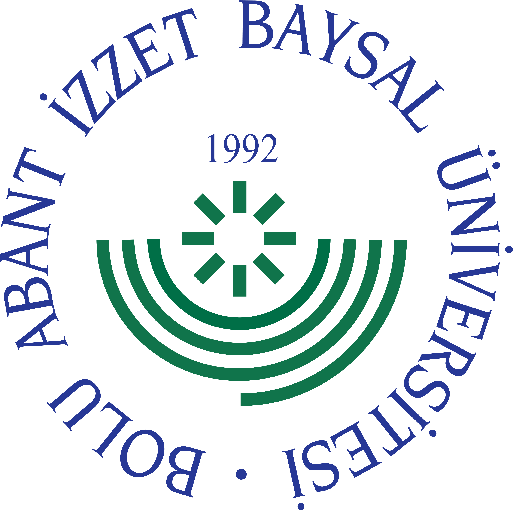 
     GÖREV YETKİ VE SORUMLULUK
FORMU     Bu formda açıklanan görev tanımını okudum. Görevimi burada belirtilen şekilde yerine getirmeyi kabul ediyorum.           ONAYLAYANDoküman NoGT - 206İlk Yayın TarihiBaskı NoRevizyon No/TarihBirimiİdari ve Mali İşler Daire BaşkanıGörev UnvanıKoruma ve Güvenlik ŞefiBağlı Olduğu YöneticiKoruma ve Güvenlik AmiriYerine Vekalet Edecek Kişi-Görev, Yetki ve SorumluluklarKoruma ve Güvenlik Amirinin herhangi bir sebeple bulunmadığı zamanlarda Amirin görevlerini yürütür.Amirin görev bölümünde kendisine tevdi ettiği işleri yürütür.Görev bölümü ile kendisine bağlanan tüm koruma ve güvenlik görevlilerinin çalışmalarını denetler, mesai ve disiplin işlerinin takibini yapar. Amirliğin idaresindeki işlerin yürütülüp sonuçlandırılmasında Amire yardımcı olur. Nöbet noktalarında bulunan görev ekipmanlarının sağlam, nöbet yerinin tertipli ve düzenli olmasını sağlar.Nöbet noktalarında kontrol ve denetim yapar, yapılan kontrol ve denetimlerle ilgili rapor hazırlar. Nöbet yerinde talimatlara uygun hareket edilmesini takip ve kontrol eder. Vardiya formlarını kontrol eder ve tespit edilen aksaklıkları Amirine bildirir. Koruma ve Güvenlik Amirinin direktifleri doğrultusunda, Amirlik görevlerinin yürütülmesini ve Koruma ve Güvenlik görevlilerinin nöbet hizmetlerinde düzenli, tertipli ve programlı bir şekilde çalışmalarını sağlar. Nöbet hizmetlerini devamlı kontrol eder ve hizmetlerin eksiksiz olarak yürütülmesini sağlar. Görevi ile ilgili süreçleri Üniversitemiz Kalite Politikası ve Kalite Yönetim Sistemi çerçevesinde, kalite hedefleri ve prosedürlerine uygun olarak yürütmek, Bağlı bulunduğu yönetici veya üst yöneticilerin, görev alanı ile ilgili vereceği diğer işleri, iş sağlığı ve güvenliği kurallarına uygun olarak yapmak, Koruma ve Güvenlik Şefi, yukarıda yazılı olan bütün bu görevleri kanunlara ve yönetmeliklere uygun olarak yerine getirirken Koruma ve Güvenlik Amirine karşı sorumludur.UnvanıTarihAdı SoyadıİmzaUnvanıTarihAdı Soyadıİmza